KEHOP-5.4.1-16-2016-00822„Helyi Klímastratégia kidolgozása és szemléletformálás Deszken”KI TUD TÖBBET A MEGÚJULÓ ENERGIÁRÓL? TANULMÁNYI VERSENY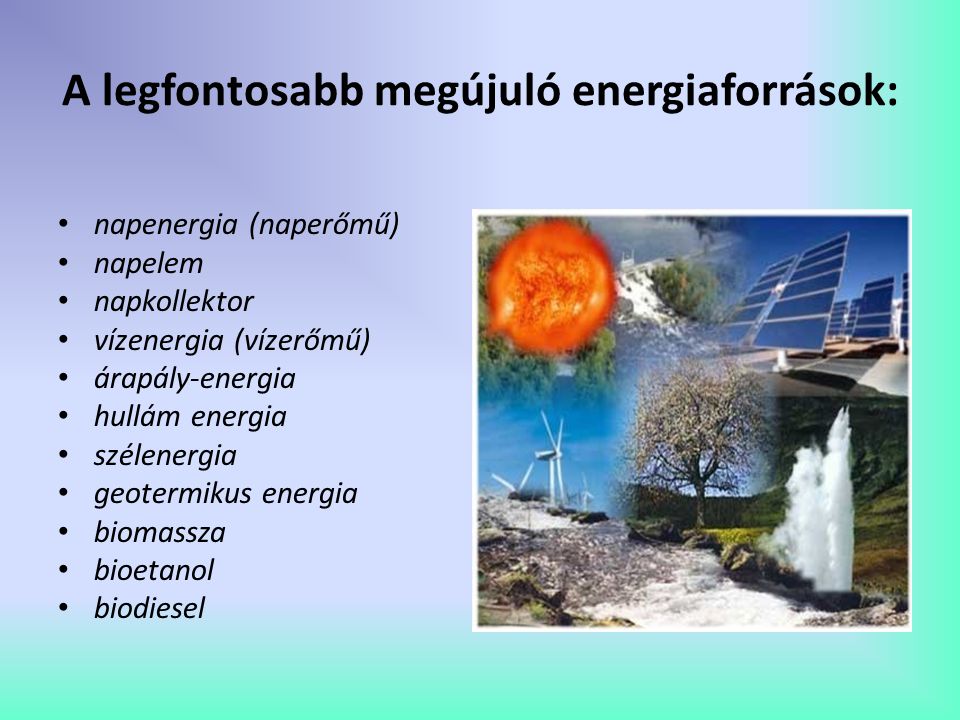 Helyszín: Zoltánfy István Általános Iskola  (6772 Deszk, Móra u.2)    Időpont: 2022.június 10. 09.00 óra